Администрация Киевского сельского поселения предоставляет информацию:1. на территории Киевского сельского поселения нет домовладений, используемых не коренным населением(исповедующих ислам) для проведения пятничных (праздничных) религиозных обрядов.2. список муниципальных служащих, должностными обязанностями наделенных полномочиями по мониторингу межнациональных отношений и взаимодействию с казачеством, общественными организациями:3. Копия должностной инструкции главы Администрации Киевского сельского поселения прилагается.4.Копия должностной инструкции главного специалиста по общим вопросам, прилагается.5. НПА об утверждении Положения об общественном Совете по межнациональным отношениям и его состав предоставлены в актуализированном виде.6.Список членов общественного Совета по межнациональным отношениям:.                                                                  Мониторинг по профилактике межнациональных,межконфессиональных конфликтов в Киевском сельском поселениипо состоянию на 05 мая 2017годаМониторингпо профилактике межнациональных,межконфессиональных конфликтов в Киевском сельском поселениипо состоянию на 05 июня 2017годаМониторингпо профилактике межнациональных,межконфессиональных конфликтов в Киевском сельском поселениипо состоянию на 05 июля 2017 годаГлава Администрации Киевского сельского поселения                                                      Головченко Г.Г.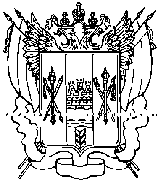 АДМИНИСТРАЦИЯКиевского сельского поселенияРемонтненского районаРостовской областис.Киевкаул. Ленинская, 97Тел. 34-6-02, факс 33-1-66E-mal : sp32341@donpac.ru№ 93.24/356 от 31.07.2017 г.Главе Ремонтненского района А.П. Пустоветову№ п/пФ.И.ОДолжностьНомер телефона1Ефименко Елена ПавловнаГлавный  специалист по общим вопросам(886379)33-1-661Головченко Геннадий ГаврииловичГлава Администрации Киевского сельского поселения, председатель Совета 2Лазурченко Николай ВасильевичДиректор МБОУ «Киевская СШ», заместитель председателя Совета3Ефименко Елена ПавловнаГлавный  специалист по общим вопросам, секретарь СоветаЧлены комиссии:Члены комиссии:Члены комиссии:4Жилин Владимир ГригорьевичДиректор МКУК «Киевского СДК»5Алиев Сулейман МагомедовичПредседатель Совета землячества Администрации Киевского сельского поселения, представитель даргинской диаспоры6Рамазанов Магомед ГаджиевичЗаместитель председатель Совета землячества Администрации Киевского сельского поселения, представитель аварской диаспоры7Лобачев Александр СергеевичУУП МО МВД России «Ремонтненский»8Гусаков Алексей ГригорьевичКомандир муниципальной казачьей дружины Киевского сельского поселения9Кривко Любовь МихайловнаЗаведующая МБДОУ Киевский детский сад «Тополёк»№п/пИнформационные материалы и показатели мониторингаИсполнение по состоянию на 05 каждого месяца1Действующие на территории поселения религиозные объединения, организации (перечислить)02Количество выявленных потенциально конфликтных ситуаций и конфликтов в сфере межрелигиозных и государственно-конфессиональных отношений 03Количество зарегистрированных и действующих на территории сельского поселения  некоммерческих организаций, созданных по национальному признаку04Количество проведённых мероприятий по выявлению фактов нарушения миграционного законодательства05Количество выявленных нарушений миграционного законодательства06Количество мест компактного проживания иностранных граждан и лиц без гражданства (указать места проживания, количество, национальность)07Количество поступивших в администрацию поселения  запросов на проведение публичных мероприятий 08Количество согласованных публичных мероприятий09Количество несогласованных публичных мероприятий 010Количество состоявшихся согласованных (несогласованных) публичных мероприятий011Количество участников состоявшихся публичных мероприятий (по каждому мероприятию)012Иные публичные мероприятия, в т.ч. культурно-массовые и спортивные мероприятия, проводимые на территории поселения (перечислить)013Количество выявленных в ходе проведения публичных мероприятий проявлений с признаками экстремизма014Профилактические мероприятия, проводимые в целях предупреждения проявлений экстремизма, в том числе информационно-пропагандистское сопровождение деятельности по профилактике экстремизма (наименование, дата, место проведения, количество участников)015Наличие и издание правовых актов поселений и планов мероприятий, направленных на профилактику экстремистских проявлений на религиозной почве (наименование и реквизиты) Постановление № 96 от 01.10.2013 года «Об утверждении  муниципальной  программы Киевского сельского поселения«Обеспечение общественного порядка и противодействие преступности».  Подпрограмма «Профилактика экстремизма и терроризма»16Деятельность советов, комиссий по межнациональным, межэтническим отношениям (дата заседания, количество участников, рассматриваемые вопросы, принятые решения)07Информация о проведённых сходах граждан (дата и место проведения, количество участников, кто проводил, поднимаемые вопросы)017Информация о фактах уничтожения посевов при несанкционированном выпасе скота018Этнический состав народной дружины Русский — 12,  даргинцы –1, аварец-1.№п/пИнформационные материалы и показатели мониторингаИсполнение по состоянию на 05 каждого месяца1Действующие на территории поселения религиозные объединения, организации (перечислить)02Количество выявленных потенциально конфликтных ситуаций и конфликтов в сфере межрелигиозных и государственно-конфессиональных отношений 03Количество зарегистрированных и действующих на территории сельского поселения  некоммерческих организаций, созданных по национальному признаку04Количество проведённых мероприятий по выявлению фактов нарушения миграционного законодательства05Количество выявленных нарушений миграционного законодательства06Количество мест компактного проживания иностранных граждан и лиц без гражданства (указать места проживания, количество, национальность)07Количество поступивших в администрацию поселения  запросов на проведение публичных мероприятий 08Количество согласованных публичных мероприятий09Количество несогласованных публичных мероприятий 010Количество состоявшихся согласованных (несогласованных) публичных мероприятий011Количество участников состоявшихся публичных мероприятий (по каждому мероприятию)012Иные публичные мероприятия, в т.ч. культурно-массовые и спортивные мероприятия, проводимые на территории поселения (перечислить)1.Праздничный концерт «И будет помнить вся Россия»;2.Торжественный митинг «Нам 41-й не забыть, нам 45-й вечно помнить»;3.Акция «Бессмертный полк».13Количество выявленных в ходе проведения публичных мероприятий проявлений с признаками экстремизма014Профилактические мероприятия, проводимые в целях предупреждения проявлений экстремизма, в том числе информационно-пропагандистское сопровождение деятельности по профилактике экстремизма (наименование, дата, место проведения, количество участников)09.05.2017 года:  -Конноспортивные состязания.х.Раздольный,  участвовало 350 человек;-спортивные соревнования по футболу среди молодежных командх.Раздольный,  участвовало 150 человек;.15Наличие и издание правовых актов поселений и планов мероприятий, направленных на профилактику экстремистских проявлений на религиозной почве (наименование и реквизиты) Постановление № 96 от 01.10.2013 года «Об утверждении  муниципальной  программы Киевского сельского поселения«Обеспечение общественного порядка и противодействие преступности».  Подпрограмма «Профилактика экстремизма и терроризма»16Деятельность советов, комиссий по межнациональным, межэтническим отношениям (дата заседания, количество участников, рассматриваемые вопросы, принятые решения)07Информация о проведённых сходах граждан (дата и место проведения, количество участников, кто проводил, поднимаемые вопросы)17Информация о фактах уничтожения посевов при несанкционированном выпасе скота018Этнический состав народной дружины Русский — 12,  даргинцы –1, аварец-1.№п/пИнформационные материалы и показатели мониторингаИсполнение по состоянию на 05 каждого месяцаДействующие на территории поселения религиозные объединения, организации (перечислить)0Количество выявленных потенциально конфликтных ситуаций и конфликтов в сфере межрелигиозных и государственно-конфессиональных отношений 0Количество зарегистрированных и действующих на территории сельского поселения  некоммерческих организаций, созданных по национальному признаку0Количество проведённых мероприятий по выявлению фактов нарушения миграционного законодательства1Количество выявленных нарушений миграционного законодательства1Количество мест компактного проживания иностранных граждан и лиц без гражданства (указать места проживания, количество, национальность)0Количество поступивших в администрацию поселения  запросов на проведение публичных мероприятий 0Количество согласованных публичных мероприятий0Количество несогласованных публичных мероприятий 0Количество состоявшихся согласованных (несогласованных) публичных мероприятий0Количество участников состоявшихся публичных мероприятий (по каждому мероприятию)0Иные публичные мероприятия, в т.ч. культурно-массовые и спортивные мероприятия, проводимые на территории поселения (перечислить)- Концертная программа детского творчества «Где ты появился на свет»;-конкурс рисунков на асфальте «Моя семья»;-митинг память «Дорога памяти длинной в четыре года»Количество выявленных в ходе проведения публичных мероприятий проявлений с признаками экстремизма0Профилактические мероприятия, проводимые в целях предупреждения проявлений экстремизма, в том числе информационно-пропагандистское сопровождение деятельности по профилактике экстремизма (наименование, дата, место проведения, количество участников)Развлекательно-спортивная программа для детей «Давайте за руки возьмёмся, количество участников 50 человек.Наличие и издание правовых актов поселений и планов мероприятий, направленных на профилактику экстремистских проявлений на религиозной почве (наименование и реквизиты) Постановление № 96 от 01.10.2013 года «Об утверждении  муниципальной  программы Киевского сельского поселения«Обеспечение общественного порядка и противодействие преступности».  Подпрограмма «Профилактика экстремизма и терроризма»Деятельность советов, комиссий по межнациональным, межэтническим отношениям (дата заседания, количество участников, рассматриваемые вопросы, принятые решения)29.06.2017г. присутствовало -9 человек.Повестка дня:1.Об исполнении решений, принятых в ходе заседания общественного совета по межнациональным отношениям при Администрации Киевского сельского поселения.2.О работе образовательных учреждений в области укрепления межнациональных отношений, профилактике терроризма и экстремизма, формирования культуры межнационального общения .3.Участие представителей  даргинской национальности в охране общественного порядка.4. Исполнение   плана мероприятий МО «Ремонтненский район» по реализации в 2014-2016 годах стратегии государственной политики РФ на период до 2025 года.                                                                                                   5. О проделанной работе  в области укрепления межнациональных отношений, сохранения традиционных семейных ценностей, воспитанию толерантного поведения среди учащихся и молодежи, профилактики экстремизма.6.О проведении ветеринарной обработки домашних животных.1.РЕШИЛИ:1.1.Информацию принять к сведению.1.2..Главному специалисту администрации Ефименко Е.П. продолжить мониторинг исполнения поручений по итогам заседания общественного совета.2.РЕШИЛИ:2.1..Босенко О.А продолжить  работу в образовательном учреждении в области укрепления межнациональных отношений, профилактике терроризма и экстремизма, формирования культуры межнационального общения.3.РЕШИЛИ:3.1.Информацию принять к сведении.3.2.  Для поддержания общественного порядка  на территории сельского поселения  продолжить дежурство ДНД с обязательным участием  представителей даргинской  диаспоры, депутатов сельского поселения, работников Администрации Киевского сельского поселения.3.3.Старшему инспектору ЖКХ Администрации Киевского сельского поселения разрабатывать графики дежурств на праздничные дни с назначением ответственных лиц.3.4.Гусакову А.Г.- командиру муниципальной казачьей дружины осуществлять постоянный контроль за состоянием межнациональных отношений на территории сельского поселения.3.5.Старшему инспектору по культуре, физической культуре и спорту Гусаковой В.Е. вести разъяснительную работу среди молодежи о соблюдении правил проживания граждан на территории сельского поселения.4.РЕШИЛИ:4.1. Информацию принять к сведению.2.Ответственным исполнителями обеспечить надлежащее исполнение мероприятий плана мероприятий МО «Ремонтненский район» по реализации в 2017-2018 годах Стратегии государственной национальной политики РФ на период до 2025 года.5.РЕШИЛИ:5.1. Информацию принять к сведению.5.2.Гусаковой В.Е.- старшему инспектору по культуре физической культуре и спорту администрации сельского поселения:5.2.1. продолжить работу с молодежью  по укрепления межнациональных отношений, сохранения традиционных семейных ценностей, воспитанию толерантного поведения среди учащихся и молодежи, профилактики экстремизма.5.2.2.Вовлекать как можно больше молодежи в участие спортивных мероприятий проводимых на территории сельского поселения6.РЕШИЛИ:6.1.Информацию принять к сведению.6.2.Ветеринарному врачу Лубяницкому В.М. вести разъяснительную работу среди  населения  об обязательном проведении ветеринарной обработки домашних животных.29.06.2017 года Заседание общественного совета по межнациональным отношениям. Количество участников 9 человек. 1. Исполнение решений, принятых в ходе заседания общественного совета по межнациональным отношениям при Администрации Киевского сельского поселения. –продолжаем работу в данном направлении.2. Проведение разъяснительной работы с призывниками по вопросам межнациональных отношений. - Регулярно проводить разъяснительные беседы с молодёжью по предупреждению межнациональных конфликтов.3. Мониторинг  законности  использования животноводческих точек, проживания  и  ведения хозяйственной деятельности.- серьёзных нарушений выявлено не было, выписано  два предписания в части миграции населения.Информация о проведённых сходах граждан (дата и место проведения, количество участников, кто проводил, поднимаемые вопросы)07.06.2017г. . здание Киевского СДК присутствовало 45 человек. Проводил глава администрации Киевского сельского поселения. В ходе схода обращений и вопросов не поступало.Информация о фактах уничтожения посевов при несанкционированном выпасе скота0Этнический состав народной дружины Русский — 12,  даргинцы –1, аварец-1.